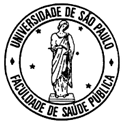 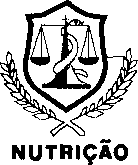 RELATÓRIO DE AVALIAÇÃO DO TRABALHO DE CONCLUSÃO DE CURSO - TCCApós a apresentação do Trabalho de Conclusão de Curso, de acordo com as diretrizes para elaboração do TCC do Curso de Nutrição da FSP/USP, a Banca Examinadora passou à arguição pública e, encerrados os trabalhos, os examinadores deram o parecer final:Nota:  	(Examinador 1)Nota:  	(Examinador 2)Nota:  	(Orientador e Presidente da Banca)Assim, a Banca Examinadora recomenda ( ) / não recomenda ( ) a publicação deste trabalho na Biblioteca Digital de Trabalhos Acadêmicos (BDTA) da USP, de acordo com a Resolução CoCEx-CoG nº 7497, de 09 de abril de 2018.AlunoNº USPTítulo do TCCLocal da defesaData: 	/ 	/  	Banca ExaminadoraBanca ExaminadoraBanca ExaminadoraExaminador 1Nº USPExaminador 2Nº USPOrientadorNº USPResultado Final:Nota:  	[	] Aprovado	[	] ReprovadoNome do Responsável pelo Relatório